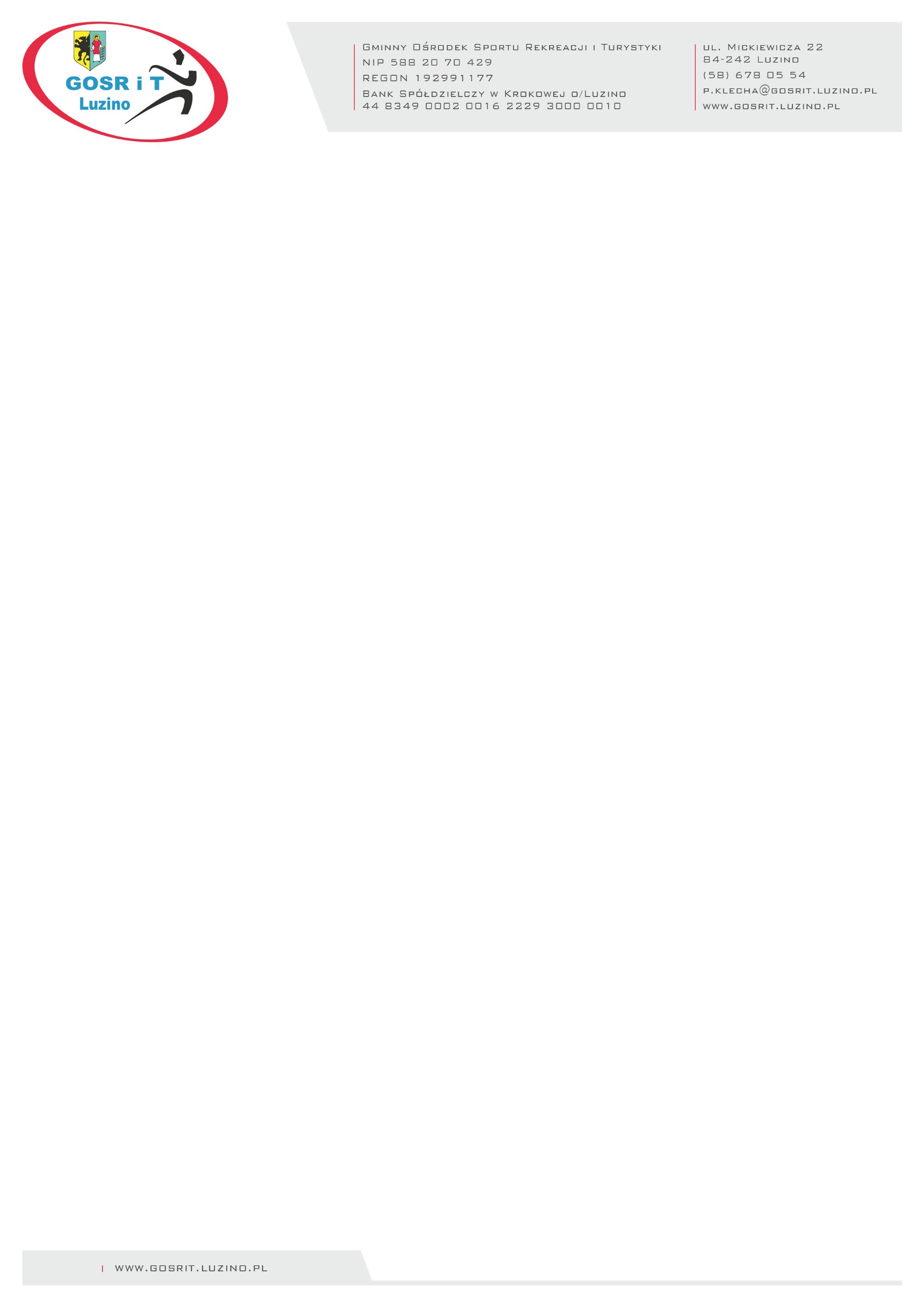 Specyfikacja dotycząca sprzętu oraz udzielenia zamówieniadot. zapytania ofertowego 4/2024 z dnia 16-04-2024r.Postępowanie dotyczy zamówienia, do którego nie stosuje się przepisów ustawy z dnia 11 września 2019r. Prawo zamówień publicznych (Dz.U. poz 2019 ze zm.), zgodnie 
z art.2 ust. 1 pkt 1 tj. „przepisy ustawy stosuje się do udzielania zamówień klasycznych oraz organizowania konkursów, których wartość jest równa lub przekracza kwotę 130 000 złotych”.Parametry techniczne* właściwe zaznaczyćNiezbędne warunki. Ciągnik objęty gwarancją min. 5 lat. Ciągnik musi spełniać wymagania polskich przepisów o ruchu drogowym zgodnie z Ustawą Prawo o ruchu drogowym (Dz.U. z 2023r. poz. 1047).Ciągnik musi posiadać homologację pozwalającą na dopuszczenie do ruchu 
po drogach publicznych zgodnie z Rozporządzeniem Ministra Transportu, Budownictwa i Gospodarki Morskiej z dnia 18 czerwca 2013r. w sprawie homologacji typu ciągników rolniczych i przyczep oraz typu ich przedmiotów wyposażenia lub części (Dz.U. z 2015r. poz 323). 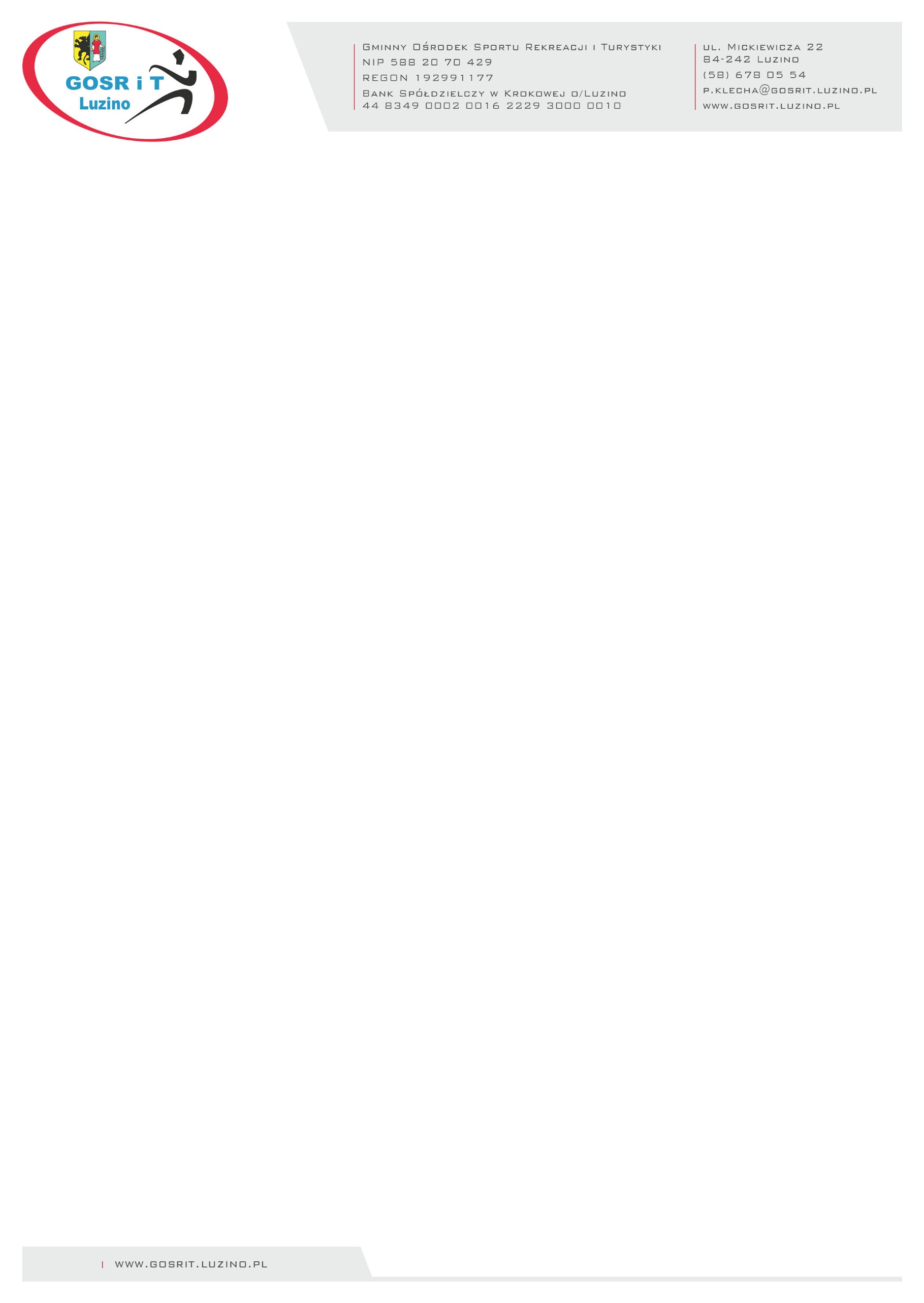 Istotne informacje .Oferent ma obowiązek wyjaśnić z Zamawiającym wszystkie wątpliwości 
w stosunku do przedmiotu zamówienia, przed złożeniem ofert. Po złożeniu oferty Zamawiający będzie uważał, że Oferent nie ma wątpliwości i uwag 
w stosunku do zakresu zamówienia. Oferty, które wpłyną do Zamawiającego za pośrednictwem polskiej placówki operatora publicznego lub innej firmy kurierskiej po wyznaczonym 
w niniejszym zapytaniu terminie składania ofert – nie będą rozpatrywane. Osoba obsługująca zamówienie :Paulina Lewandowska, 
email : p.lewandowska@gosrit.luzino.pl, tel. (58) 678-05-54 wew. 4Część ACzęść B 
(do uzupełnienia przez Wykonawcę)*Sprzęt nowy (podać rok produkcji)MarkaSymbol / oznaczenie sprzętuTyp silnika (opisać)Napęd 4x4TAK / NIEMoc silnika do 30 KMTAK / NIEWyjścia hydrauliczneTAK / NIETylni TUZTAK / NIEZaczep transportowyTAK / NIEKabinaTAK / NIE